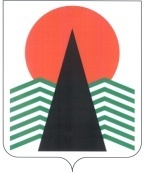 Территориальная комиссияпо делам несовершеннолетних и защите их правПОСТАНОВЛЕНИЕ №5621 сентября 2017 года, 10-15 ч.г. Нефтеюганск, 3 мкр., д. 21, каб. 430зал совещаний администрации Нефтеюганского района(сведения об участниках заседания указаны в протоколе №45заседания территориальной комиссии) Об исполнении (в полном объеме и в установленный срок) решений территориальной комиссии по делам несовершеннолетних и защите их прав Нефтеюганского района, принятых на заседаниях (совещаниях, семинарах, дискуссионных площадках)	Заслушав и обсудив информацию по вопросу, предусмотренному планом работы территориальной комиссии по делам несовершеннолетних и защите их прав Нефтеюганского района на 2017 год, территориальная комиссия установила:            1. В порядке соблюдения требований части 3 статьи 11 Федерального закона от 24.06.1999 №120-ФЗ «Об основах системы профилактики безнадзорности и правонарушений несовершеннолетних» поручения территориальной комиссии по делам несовершеннолетних и защите их прав Нефтеюганского района, принятые на заседаниях, совещаниях со сроком исполнения до 20 сентября 2017 года выполнены в полном объеме и в срок:- п. 3 постановления № 74 от 29.09.2016- п. 1, 3 постановления № 95 от 22.12.2016- п. 2 постановления № 96 от 22.12.2016- п. 1 постановления № 23 от 30.03.2017- п. 1 постановления № 29 от 27.04.2017- п. 4, 5.2, 5.3, 6 постановления № 36 от 31.05.2017- п.  2.2. постановления № 37 от 31.05.2017- п. 1 постановления № 43 от 29.06.2017- п. 2 постановления № 44 от 29.06.2017- п. 2 постановления № 45 от 29.06.2017- п. 2 постановления № 47 от 13.07.2017- п. 1 постановления № 53 от 24.08.2017- п. 1 постановления № 54 от 24.08.2017	2. Вместе с тем, в соответствии с письмом директора Бюджетного учреждения Ханты-Мансийского автономного округа – Югры Л.Я.Ким (15/30-Исх-1723 от 21.09.2017) по постановлению № 43 от 29.06.2017 «О работе в 1 полугодии 2017 года окружного и районного банка данных о несовершеннолетних и семьях, находящихся в социально опасном положении» остается вопрос не предоставления сотрудниками ОМВД России по Нефтеюганскому району в адрес районного оператора (БУ ХМАО-Югры «Комплексный центр социального обслуживания населения «Забота») отчетной информации для внесения в окружной банк данных о несовершеннолетних и семьях, находящихся в социально опасном положении (в соответствии с распоряжением заместителя Губернатора ХМАО-Югры от 21.04.2014 № 87-р), а также в  районный банк данных семей и детей, находящихся в социально опасном положении (в соответствии с постановлением №11 от 14.02.2013).	    	В целях исполнения требований, предусмотренных пунктом 3 статьи 11 Федерального закона Российской Федерации от 24.06.1999 № 120-ФЗ «Об основах системы профилактики безнадзорности и правонарушений несовершеннолетних», в части обязательного исполнения постановлений комиссии по делам несовершеннолетних и защите их прав, а также обеспечения ответственности при выполнении постановлений и поручений территориальной комиссии, территориальная комиссия по делам несовершеннолетних и защите их прав  Нефтеюганского района п о с т а н о в и л а: 	1. Снять с контроля постановления, решения совещаний территориальной комиссии по делам несовершеннолетних и защите их прав Нефтеюганского района со сроком исполнения до 20 сентября 2017 года.	Срок: 21 сентября 2017 года	2. Рекомендовать начальнику Отдела Министерства внутренних дел России по Нефтеюганскому району Г.П.Джусоеву провести служебную проверку по вопросу не предоставления ответственными должностными лицами ОМВД России по Нефтеюганскому району в адрес районного оператора (БУ ХМАО-Югры «Комплексный центр социального обслуживания населения «Забота») отчетной информации для внесения в окружной банк данных о несовершеннолетних и семьях, находящихся в социально опасном положении (в соответствии с распоряжением заместителя Губернатора ХМАО-Югры от 21.04.2014 № 87-р), а также в  районный банк данных семей и детей, находящихся в социально опасном положении (в соответствии с постановлением ТКДН и ЗП Нефтеюганского района №11 от 14.02.2013), при установлении вины должностных лиц рассмотреть вопрос о привлечении их к ответственности за неисполнение вышеуказанных документов.	Срок: не позднее 25 октября 2017 года.	3. Внести изменения в пункт 2 постановления № 43 от 29.06.2017 «О работе в 1 полугодии 2017 года окружного и районного банка данных о несовершеннолетних и семьях, находящихся в социально опасном положении», изложив в следующей редакции «Срок: не позднее 5 числа, следующего за  отчетным месяцем, начиная с июля 2017 года».	Срок: 21 сентября 2017 года.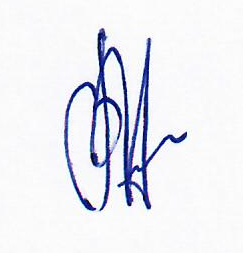 Председатель территориальной комиссии                                              В.Г.Михалев